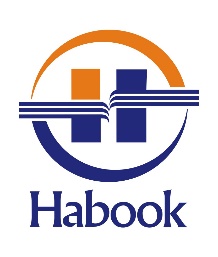 CÔNG TY CỔ PHẦN SÁCH  VÀ THIẾT BỊ TRƯỜNG HỌC HÀ NỘICÔNG TY CỔ PHẦN SÁCH  VÀ THIẾT BỊ TRƯỜNG HỌC HÀ NỘICÔNG TY CỔ PHẦN SÁCH  VÀ THIẾT BỊ TRƯỜNG HỌC HÀ NỘICÔNG TY CỔ PHẦN SÁCH  VÀ THIẾT BỊ TRƯỜNG HỌC HÀ NỘICÔNG TY CỔ PHẦN SÁCH  VÀ THIẾT BỊ TRƯỜNG HỌC HÀ NỘIĐịa chỉ: 45B Lý Thường Kiệt - Q Hoàn Kiếm - TP Hà NộiĐịa chỉ: 45B Lý Thường Kiệt - Q Hoàn Kiếm - TP Hà NộiĐịa chỉ: 45B Lý Thường Kiệt - Q Hoàn Kiếm - TP Hà NộiĐịa chỉ: 45B Lý Thường Kiệt - Q Hoàn Kiếm - TP Hà NộiĐịa chỉ: 45B Lý Thường Kiệt - Q Hoàn Kiếm - TP Hà Nội      ĐT: 02438.252.666 Fax:02439.363.279   Website: habook.vn   Email: pkdhabook@gmail.com      ĐT: 02438.252.666 Fax:02439.363.279   Website: habook.vn   Email: pkdhabook@gmail.com      ĐT: 02438.252.666 Fax:02439.363.279   Website: habook.vn   Email: pkdhabook@gmail.com      ĐT: 02438.252.666 Fax:02439.363.279   Website: habook.vn   Email: pkdhabook@gmail.com      ĐT: 02438.252.666 Fax:02439.363.279   Website: habook.vn   Email: pkdhabook@gmail.comDANH MỤC SÁCH VÀ CÁC SẢN PHẨM GIÁO DỤCDANH MỤC SÁCH VÀ CÁC SẢN PHẨM GIÁO DỤCDANH MỤC SÁCH VÀ CÁC SẢN PHẨM GIÁO DỤCDANH MỤC SÁCH VÀ CÁC SẢN PHẨM GIÁO DỤCDANH MỤC SÁCH VÀ CÁC SẢN PHẨM GIÁO DỤC PHỤC VỤ NĂM HỌC 2020 - 2021 PHỤC VỤ NĂM HỌC 2020 - 2021 PHỤC VỤ NĂM HỌC 2020 - 2021 PHỤC VỤ NĂM HỌC 2020 - 2021 PHỤC VỤ NĂM HỌC 2020 - 2021 PHỤC VỤ NĂM HỌC 2020 - 2021 PHỤC VỤ NĂM HỌC 2020 - 2021Tên đơn vị đặt hàng: …………………………………………………………Tên đơn vị đặt hàng: …………………………………………………………Tên đơn vị đặt hàng: …………………………………………………………STTSTTTÊN SẢN PHẨMĐƠN GIÁSỐ LƯỢNG ĐẶTGHI CHÚGHI CHÚIISÁCH GIÁO KHOA VÀ SÁCH BỔ TRỢ 11Tiếng Việt 2/113,00022Tiếng Việt 2/213,00033Toán 213,00044Tự nhiên và xã hội 26,00055Tập viết 2/14,00066Tập viết 2/24,00077Vở bài tập Tiếng việt 2/17,80088Vở bài tập Tiếng việt 2/27,20099Vở bài tập Toán 2/19,0001010Vở bài tập Toán 2/29,0001111Vở bài tập Tự nhiên và xã hội 24,4001212Vở bài tập Đạo đức 25,7001313Tập bài hát 24,7001414Bài tập Thực hành thủ công 212,0001515Âm nhạc Hà Nội 16,5001616TLCĐ GD nếp sống TLVM 2 15,5001717Hướng dẫn học tin học lớp 2 (SHS)15,0001818Giáo dục An toàn giao thông lớp 210,0001919Bác Hồ và những bài học về đạo đức, lối sống dành cho HS L219,000IIIITHIẾT BỊ TỐI THIỂU11Bộ thực hành học Toán lớp 253,00022Đồng hồ học sinh25,00033Bộ thiết bị thực hành toán 2 (Có nam châm) 12395,000IIIIIISÁCH TỰ CHỌN11Giáo dục Quyền và bổn phận của trẻ em Lớp 216,00022Giáo dục phòng chống bạo lực học đường Lớp 220,00033Cùng ôn tập và kiểm tra định kỳ toán 2/128,00044Cùng ôn tập và kiểm tra định kỳ toán 2/226,00055Cùng ôn tập và kiểm tra định kỳ tiếng việt 2/126,00066Cùng ôn tập và kiểm tra định kỳ tiếng việt 2/226,00077Thực hành kỹ năng sống dành cho HS lớp 2 26,50088Toán 2: Thực hành và phát triển năng lực, tập 133,00099Toán 2: Thực hành và phát triển năng lực, tập 227,000* Ghi chú: Các PGD và Nhà trường lựa chọn danh mục sách phù hợp với nhu cầu dạy và học tại địa phương đơn vị mình quản lý để phụ huynh học sinh đăng ký và gửi về Công ty. Công ty sẽ tổ chức đóng bộ và giao sách theo yêu cầu của PGD và các Nhà trường. Riêng sách lớp 2 và lớp 6 Công ty cung cấp theo số lượng thực đặt và không nhận trả lại.* Ghi chú: Các PGD và Nhà trường lựa chọn danh mục sách phù hợp với nhu cầu dạy và học tại địa phương đơn vị mình quản lý để phụ huynh học sinh đăng ký và gửi về Công ty. Công ty sẽ tổ chức đóng bộ và giao sách theo yêu cầu của PGD và các Nhà trường. Riêng sách lớp 2 và lớp 6 Công ty cung cấp theo số lượng thực đặt và không nhận trả lại.* Ghi chú: Các PGD và Nhà trường lựa chọn danh mục sách phù hợp với nhu cầu dạy và học tại địa phương đơn vị mình quản lý để phụ huynh học sinh đăng ký và gửi về Công ty. Công ty sẽ tổ chức đóng bộ và giao sách theo yêu cầu của PGD và các Nhà trường. Riêng sách lớp 2 và lớp 6 Công ty cung cấp theo số lượng thực đặt và không nhận trả lại.* Ghi chú: Các PGD và Nhà trường lựa chọn danh mục sách phù hợp với nhu cầu dạy và học tại địa phương đơn vị mình quản lý để phụ huynh học sinh đăng ký và gửi về Công ty. Công ty sẽ tổ chức đóng bộ và giao sách theo yêu cầu của PGD và các Nhà trường. Riêng sách lớp 2 và lớp 6 Công ty cung cấp theo số lượng thực đặt và không nhận trả lại.* Ghi chú: Các PGD và Nhà trường lựa chọn danh mục sách phù hợp với nhu cầu dạy và học tại địa phương đơn vị mình quản lý để phụ huynh học sinh đăng ký và gửi về Công ty. Công ty sẽ tổ chức đóng bộ và giao sách theo yêu cầu của PGD và các Nhà trường. Riêng sách lớp 2 và lớp 6 Công ty cung cấp theo số lượng thực đặt và không nhận trả lại.* Ghi chú: Các PGD và Nhà trường lựa chọn danh mục sách phù hợp với nhu cầu dạy và học tại địa phương đơn vị mình quản lý để phụ huynh học sinh đăng ký và gửi về Công ty. Công ty sẽ tổ chức đóng bộ và giao sách theo yêu cầu của PGD và các Nhà trường. Riêng sách lớp 2 và lớp 6 Công ty cung cấp theo số lượng thực đặt và không nhận trả lại.* Ghi chú: Các PGD và Nhà trường lựa chọn danh mục sách phù hợp với nhu cầu dạy và học tại địa phương đơn vị mình quản lý để phụ huynh học sinh đăng ký và gửi về Công ty. Công ty sẽ tổ chức đóng bộ và giao sách theo yêu cầu của PGD và các Nhà trường. Riêng sách lớp 2 và lớp 6 Công ty cung cấp theo số lượng thực đặt và không nhận trả lại.